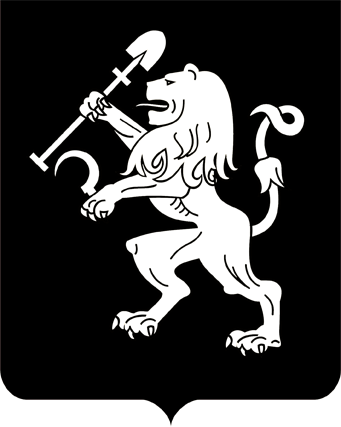 АДМИНИСТРАЦИЯ ГОРОДА КРАСНОЯРСКАПОСТАНОВЛЕНИЕО внесении изменения в постановление администрации города от 07.10.2022 № 881На основании решения городской комиссии по рассмотрению                      тарифов (цен) (протокол от 05.04.2023 № 5), в соответствии со стать-               ей 101 Федерального закона от 29.12.2012 № 273-ФЗ «Об образовании            в Российской Федерации», статьей 17 Федерального закона                     от 06.10.2003 № 131-ФЗ «Об общих принципах организации местного          самоуправления в Российской Федерации», решением Красноярского городского Совета от 22.12.2006 № 12-263 «О порядке установления     тарифов (цен) на услуги (работы) муниципальных предприятий и учреждений», руководствуясь статьями 41, 58, 59, 66 Устава города Красноярска, ПОСТАНОВЛЯЮ:1. Внести изменение в приложение к постановлению администрации города от 07.10.2022 № 881 «Об утверждении тарифов (цен)                     на платные услуги (работы), оказываемые муниципальным автономным дошкольным образовательным учреждением «Детский сад № 317                   общеразвивающего вида с приоритетным осуществлением деятельности                  по физическому направлению развития детей», дополнив таблицу строкой 6 следующего содержания:2. Настоящее постановление опубликовать в газете «Городские новости» и разместить на официальном сайте администрации города.3. Постановление вступает в силу со дня его официального опубликования.Глава города                                                                               В.А. Логинов25.05.2023№ 365«6Театральная студия «Наш театр»10200,00»